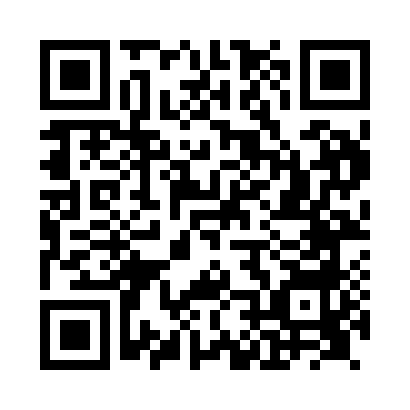 Prayer times for Ardtalla, UKWed 1 May 2024 - Fri 31 May 2024High Latitude Method: Angle Based RulePrayer Calculation Method: Islamic Society of North AmericaAsar Calculation Method: HanafiPrayer times provided by https://www.salahtimes.comDateDayFajrSunriseDhuhrAsrMaghribIsha1Wed3:315:401:216:339:0311:122Thu3:305:381:216:359:0511:133Fri3:295:361:216:369:0711:144Sat3:285:341:216:379:0911:155Sun3:265:321:216:389:1111:166Mon3:255:301:216:399:1311:177Tue3:245:271:216:409:1511:188Wed3:235:251:216:429:1711:199Thu3:225:231:216:439:1911:2010Fri3:215:211:216:449:2111:2111Sat3:205:191:216:459:2311:2212Sun3:195:181:206:469:2411:2313Mon3:185:161:206:479:2611:2414Tue3:175:141:206:489:2811:2515Wed3:165:121:216:499:3011:2516Thu3:165:101:216:509:3211:2617Fri3:155:081:216:519:3411:2718Sat3:145:071:216:529:3511:2819Sun3:135:051:216:539:3711:2920Mon3:125:031:216:549:3911:3021Tue3:125:021:216:559:4111:3122Wed3:115:001:216:569:4211:3223Thu3:104:591:216:579:4411:3324Fri3:094:571:216:589:4511:3325Sat3:094:561:216:599:4711:3426Sun3:084:551:217:009:4911:3527Mon3:084:531:217:019:5011:3628Tue3:074:521:217:019:5211:3729Wed3:064:511:227:029:5311:3730Thu3:064:501:227:039:5411:3831Fri3:054:491:227:049:5611:39